Интегрированный урок математики и технологии в 6 классе Кожинова Яна Олеговна, учитель математики МАОУ «Голышмановская СОШ №1»Тема: Измерение деталей с помощью штангенциркуля. Вычисление величин.Интегрируемые предметы: математика, технология.Общее количество часов: 1 часКласс: 6Форма урока: применение знаний на практике.Цели:Обучающая: приобретение системных качественных знаний по предметам.Развивающая: всестороннее развитие личности школьников, усиление мировоззренческой направленности познавательных интересов.Воспитательная: расширение круга интересов, воспитание стойкого представления о взаимосвязи науки и практической жизни.Ход урока1. Организационный этап. (1 мин)Приветствие. Настрой на работу.2. Постановка цели. (5 мин)Предложено соединить две детали, измерить их размеры линейкой,сравнить, измерить диаметр шарика линейкой.- С какими трудностями столкнулись?Проблема: «Не все можно измерить линейкой!».- Нужен специальный прибор.Мальчики должны предложить штангенциркуль (они уже знакомы с устройством)Дальше учащиеся формируют тему (может с помощью учителей или учителя, если учитель математики компетентен, я проводила и в паре с учителем технологии и одна, данный вариант проведения одой), записывают ее в карту урока, учитель на доске, формулируют цели урока по подсказкам записанным на доске:изучить устройство штангенциркуля (для девочек);повторить устройство штангенциркуля и как им проводить измерения (для мальчиков), формулы;закрепить вычислительные навыки по формулам.3. Проверка домашнего задания и актуализация. (10 мин)1) Прошу разойтись по углам по принципу: знаю устройствоштангенциркуля и умею им пользоваться (должны подойти мальчики),не знаю устройство штангенциркуля и не умею им пользоваться (должны подойти девочки).Далее мальчики повторяют устройство штангенциркуля с помощью интерактивного листа на https://www.liveworksheets.com/ ID 42216,   учитель объясняет девочкам устройство штангенциркуля и как им проводить измерения, с помощью плаката и самого штангенциркуля.2) Учитель математики предлагает выполнить задание на classtime.com (на повторение основных формул по данной теме) https://www.classtime.com/library/question-sets/ae0f0f04-5072-4926-ac00-997f496a31f8Физминутка. (5 мин)Используется прием КОНЕРС.В углах расположены названия профессий. Надо разгадать загадку и выбрать угол с правильным ответом. Группам дается время на обсуждение, почему они выбрали именно этот ответ, и далее спрашивают любого, например самого высокого. Суть в том, чтобы других убедить в правильности ответа. Далее следующая загадка. Вопрос: для чего мы загадали вам эти загадки? - В этих профессиях нужны точные измерения, штангенциркулем.4. Практическая работа.(17 мин)Дается краткая инструкция по выполнению. Содержание работы смотрите в приложении 1. Учащиеся выполняют практическую работу.5. Рефлексия. (5 мин)Используем прием ДО — ПОСЛЕ.Предлагаем учащимся заполнить пропуски. Раньше я думал, что . . . , а теперь я думаю, что . . . .Далее они в группе выбирают лучшее высказывание и озвучивают его. Возвращаемся к целям урока, делают вывод о их достижении.Домашнее задание. (2 мин)Приложение1.Карта урокаПрактическая работа1. Используя штангенциркуль произведите измерения следующих деталей и укажите результат измерения в таблице (заполните ячейки, где стоит знак «?» ).2. Используя результаты измерений найдите (возьмите π=3):а) Длину окружности кольца;б) Площадь поверхности монеты (площадь круга);в) Длину окружности, ограничивающей монету.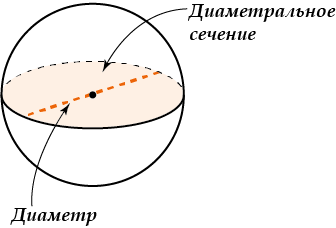 Дополнительное задание.Найдите площадь диаметрального сечения шарика.Критерии оценки за практическую работу.Критерии оценки за урок.Мальчики получают оценку по технологии и по математике, девочки по математике.Дополнительное задание оценивается отдельной оценкой «5» по математике, если выполнено верно.Давайте поразмышляемПриложение 2.Фонд оценочных средств.Критерии оценки за знание устройства штангенциркуля (мальчики).0 ошибок - «5»; 1-2 ошибки - «4»; 3-4 ошибки - «3»; больше 4 ошибок - «2» .Критерии оценки за знание формул.0 ошибок - «5»; 1-2 ошибки - «4»; 3 ошибки - «3»; 4 и более ошибок - «2».Критерии оценки за практическую работу.Критерии оценки за урок.Мальчики получают оценку по технологии и по математике, девочки по математике.Приложение 3.Знаю устройство штангенциркуля и умею им пользоватьсяНе знаю устройство штангенциркуля и не умею им пользоватьсяДля физминутки. Названия углов. СлесарьТокарьИнженерАвтомеханикУстройство штангенциркуля ШЦ-1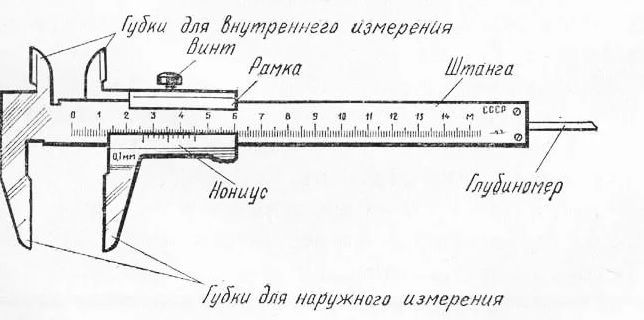 Памятка как производить  измерения  штангенциркулемИзмерения с точностью до 1 мм понятны всем. Передвигая подвижную рамку вдоль штанги, зажимая губками деталь, мы отслеживаем на цифровой шкале штанги размер. Все хорошо, когда риска  с «0» нониуса совпадает с любой из рисок шкалы штанги. Это значит, что деталь имеет размер в целых миллиметрах.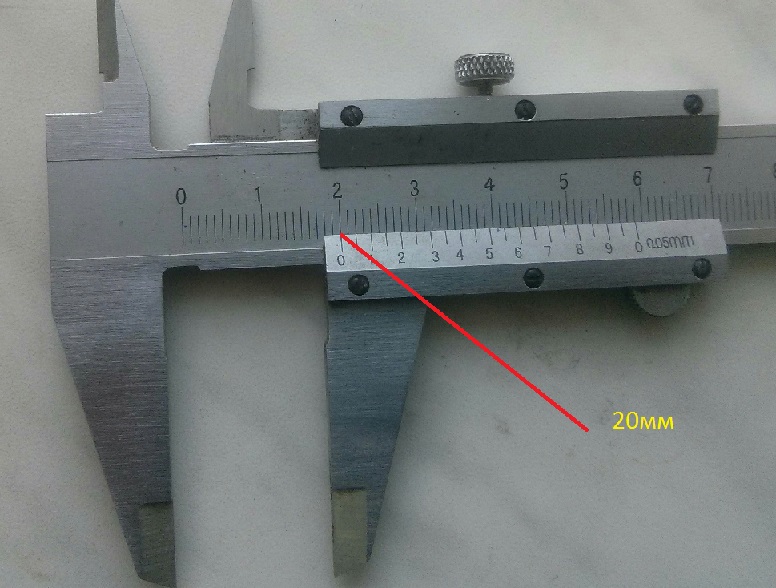 А если не совпадают?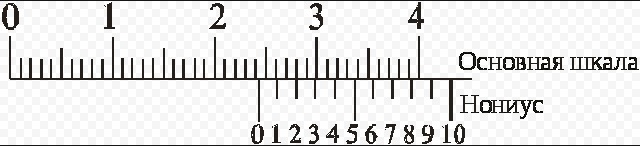 Шкала нониуса разбита таким образом, что наиболее точное совпадение ее риски с риской основной шкалы покажет точное значение после запятой в дробном значении размера детали.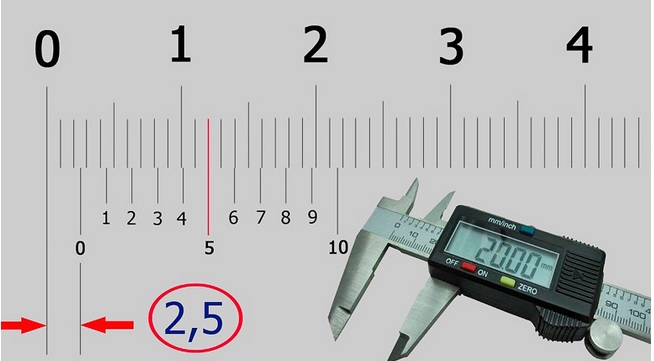 2+5*0,1=2,5мм    Ответ: 2,5 ммНужно обязательно учитывать класс точности (погрешности), он обязательно пишется на самом инструменте! Ни одно измерение не может быть проведено абсолютно точно. Между измеренным значением величины и ее действительным значением существует всегда некоторая разница, которая называется погрешностью измерения. Чем меньше погрешности измерения, тем, естественно, выше точность измерения.Мне нужны такие вещи:
Молоток, Тиски И клещи,
Ключ, Напильник И ножовка,
А всего нужней –Сноровка! (Слесарь)Он склонился
над умным станком.
Тонкая стружка
бежит ручейком.(Токарь)Домашнее задание (на выбор).1. Если дома есть штангенциркуль, то измерить диаметры монеток в 5 рублей и в 10 рублей, вычислить длину окружности и площадь круга для каждой монеты. Оформить решение в рабочей тетради. Если штангенциркуля нет, то измерение произвести линейкой.  2. Решить тест на сайте liveworksheets.com. ID: 42241Выберите открытый конверт и заполните поля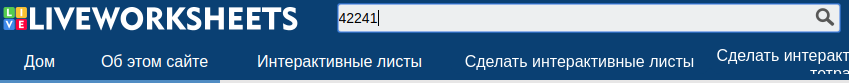 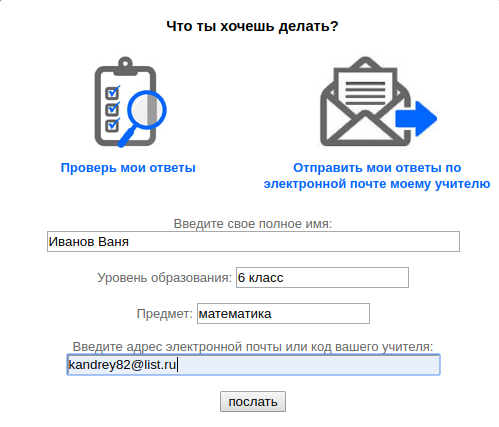 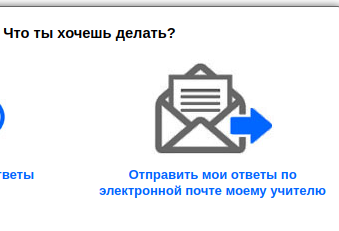 Тема урока: Тема урока: ФИО12345Оценка за знание устройства штангенциркуля (для мальчиков)Оценка за тест в classtimeкольцошар малыймонетаТолщина, см?Внутренний диаметр, см?Внешний  диаметр, см??Найдите радиус, см???а)б)в)МальчикиДевочкиТехнология«5»- все измерения выполнены верно.«4» - допущена одна ошибка.«3» - допущены две ошибки.«2» - более двух ошибок.Математика«5»- во втором задании все вычисления верные.«4» - допущена одна ошибка.«3» - допущены две ошибки.«2» - более двух ошибок.Математика«5»- во втором задании все вычисления верные.«4» - допущена одна ошибка.«3» - допущены две ошибки.«2» - более двух ошибок.ТехнологияМатематикаКак среднее арифметическое оценок за знание устройства штангенциркуля и первого задания практической работы.Как среднее арифметическое оценок за знание формул и второго задания практической работы.Раньше я думал(а), что ... ___________________________________________________________________________________________________________________________________________________________________________________________________________,а теперь я думаю, что … ________________________________________________________________________________________________________________________________________________________________________________________________________________________________________________________________________________Мальчики ДевочкиТехнология«5»- все пять измерений в первом задании выполнены верно.«4» - допущена одна ошибка.«3» - допущены две ошибки.«2» - более двух ошибок.Математика«5»- во втором задании все вычисления верные.«4» - допущена одна ошибка.«3» - допущены две ошибки.«2» - более двух ошибок.Математика«5»- во втором задании все вычисления верные.«4» - допущена одна ошибка.«3» - допущены две ошибки.«2» - более двух ошибок.ТехнологияМатематикаКак среднее арифметическое оценок за знание устройства штангенциркуля и первого задания практической работы.Как среднее арифметическое оценок за знание формул и второго задания практической работы